2. Afrikaans: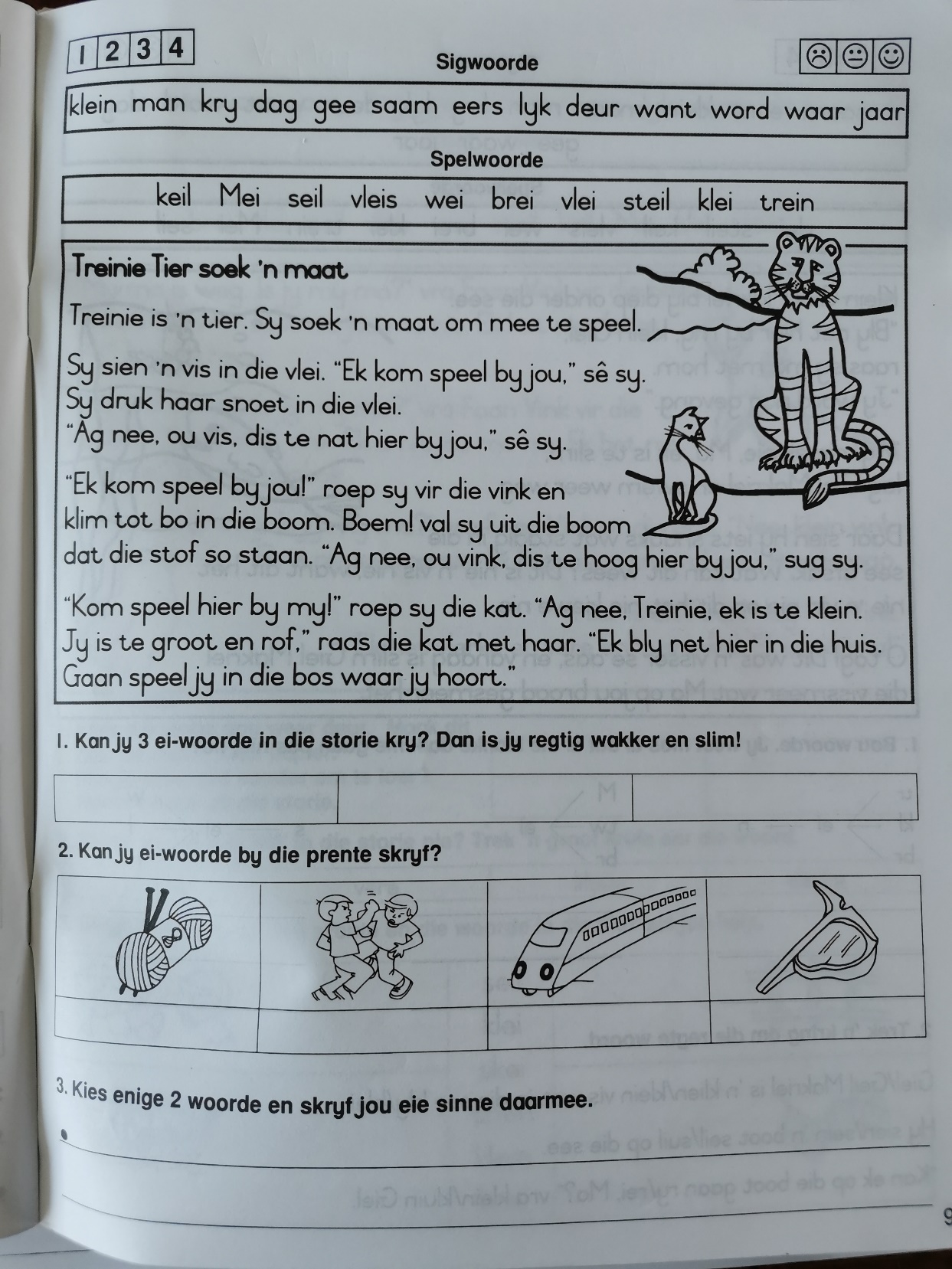 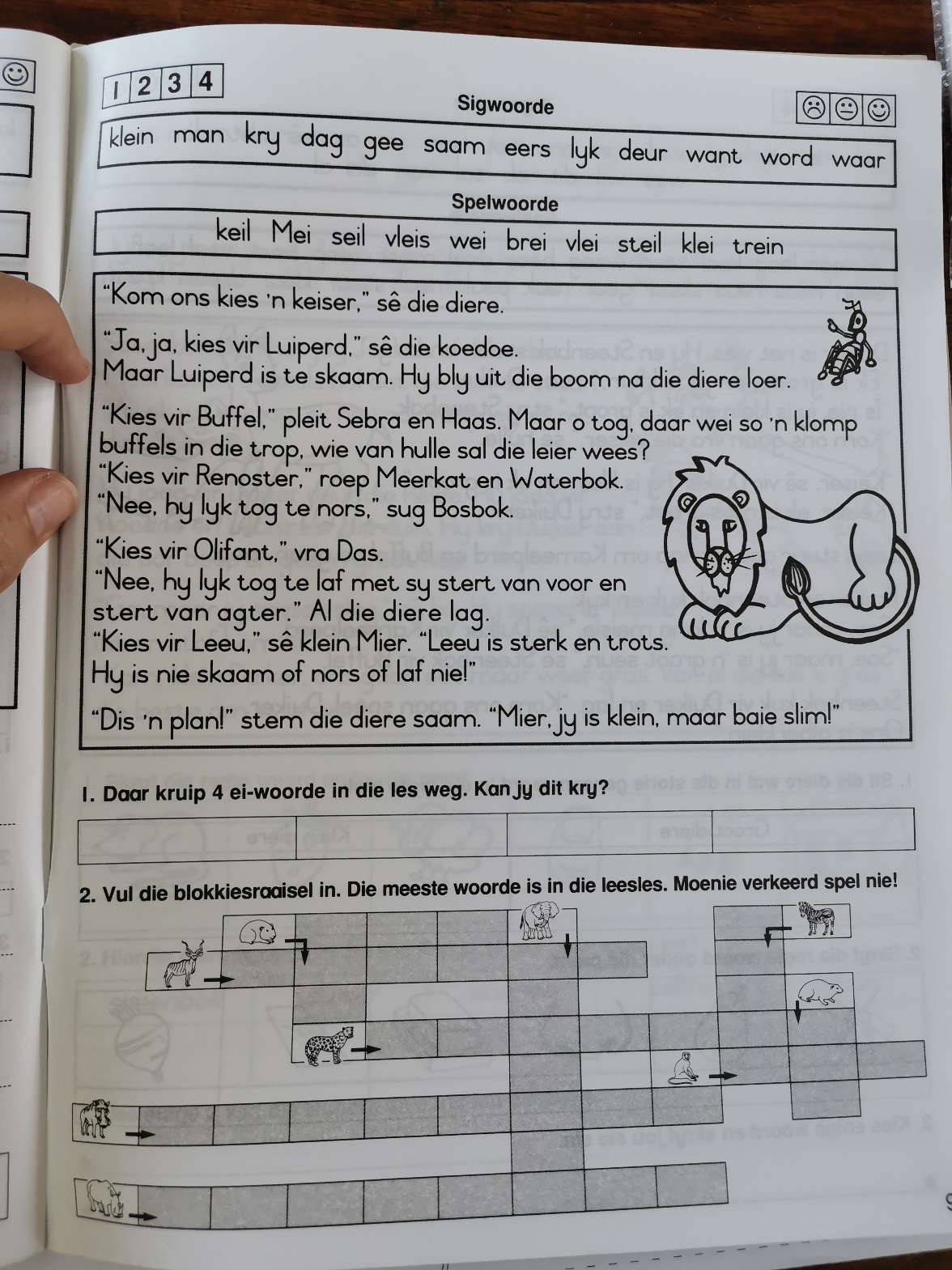 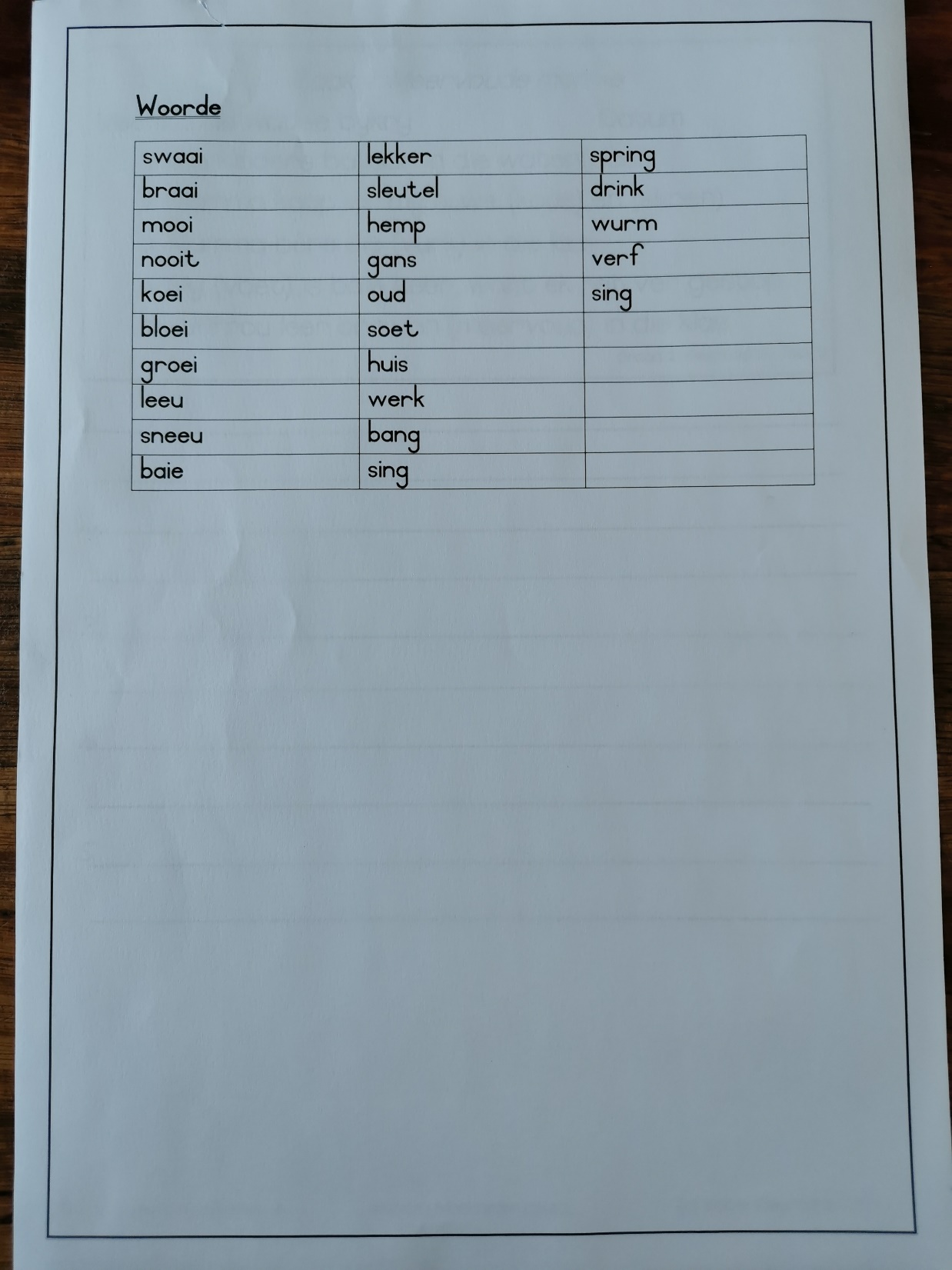 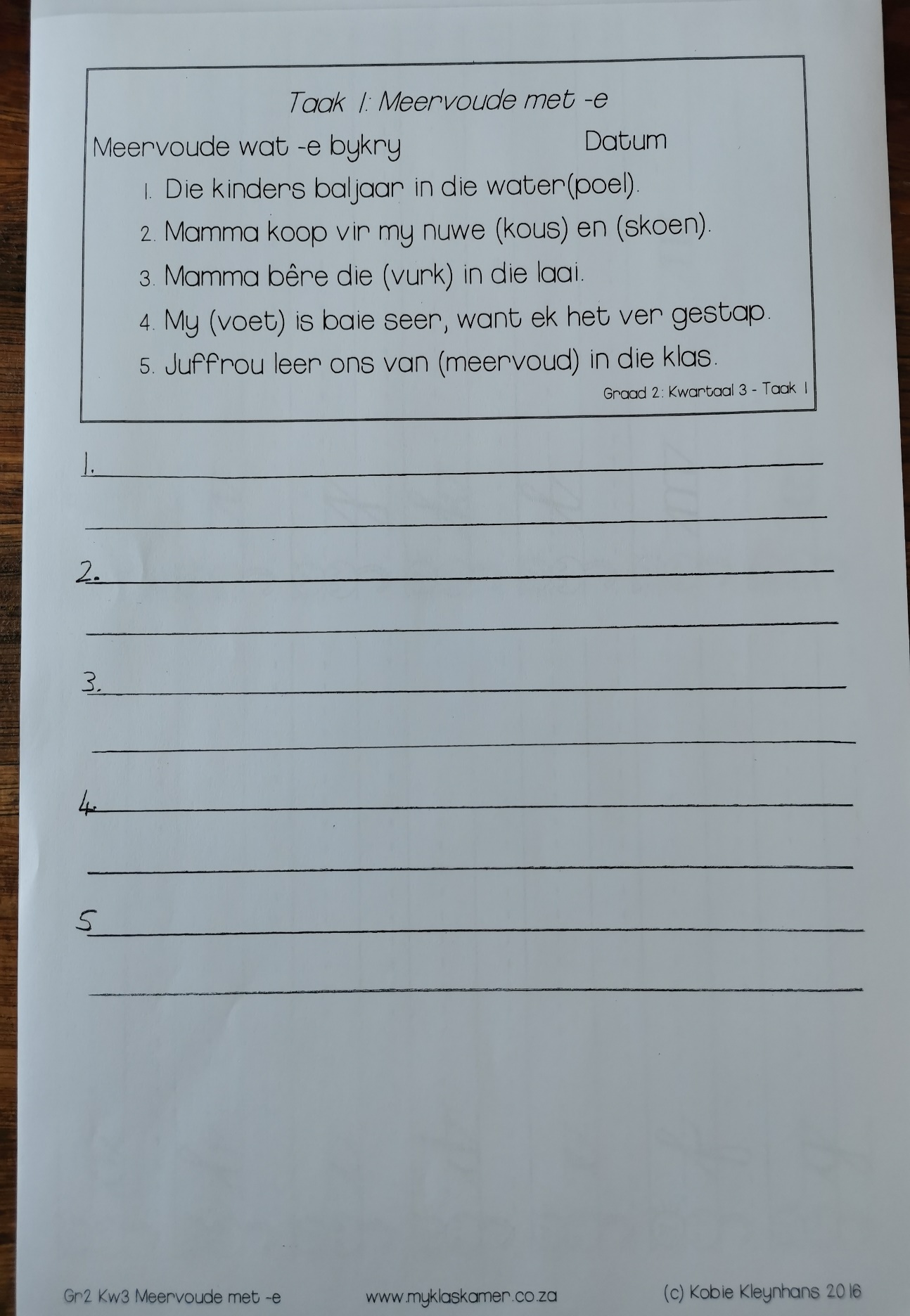 